Name________________________________________________Date__________________________ Week 4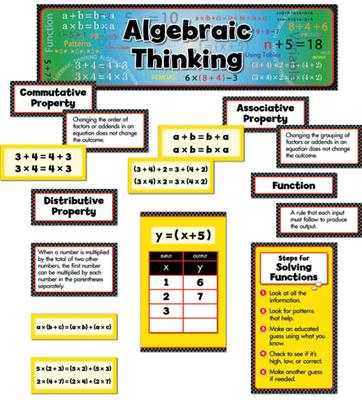 What model best represents the fare increases of the NYC subway?History of the Fare increases:1904: subway opens, fare of 5 cents1948: increases to 10 cents1953: 15 cents1966: 20 cents1970: 30 cents1972: 35 cents1975: 50 cents1980: 60 cents1981: 75 cents1984: 90 cents1986: $11990: $1.151992: $1.251995: $1.502003: $22009: $2.252013: $2.50